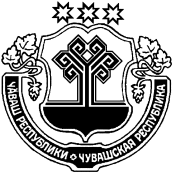 О внесении изменений в концессионное соглашение № 1 в отношении муниципальных систем Индырчского сельского поселения Янтиковского района по передаче и распределению электрической энергии от 28.11.2014В соответствии c частью 3 статьи 13 Федерального закона от 21.07.2005 № 115-ФЗ «О концессионных соглашениях», разделом XIII концессионного соглашения № 1 в отношении муниципальных систем Индырчского сельского поселения Янтиковского района по передаче и распределению электрической энергии от 28.11.2014 (далее – концессионное соглашение) администрация Индырчского сельского поселения Янтиковского района п о с т а н о в л я е т:Внести в концессионное соглашение следующие изменения:а) в пункте 39 раздела VII слово «Порецкого» заменить словами «Индырчского сельского поселения Янтиковского»;б) в разделе VIII:в пункте 44 слова «по 31 декабря 2019 года» заменить словами «по 31 декабря 2024 года»;пункт 45 изложить в следующей редакции:«45. Срок реконструкции объекта Соглашения – в течение срока действия настоящего Соглашения.».Контроль за выполнением настоящего постановления оставляю за собой.Глава Индырчского сельского поселенияЯнтиковского района Чувашской Республики                                           А.В.Семенов                                                                            ЧУВАШСКАЯ РЕСПУБЛИКА ЯНТИКОВСКИЙ РАЙОН                   ЧĂВАШ РЕСПУБЛИКИ                 ТĂВАЙ РАЙОНĚ ЧĂВАШ РЕСПУБЛИКИТĂВАЙ РАЙОНĚ ЧУВАШСКАЯ РЕСПУБЛИКА ЯНТИКОВСКИЙ РАЙОН  АДМИНИСТРАЦИЯ ИНДЫРЧСКОГО СЕЛЬСКОГОПОСЕЛЕНИЯ ПОСТАНОВЛЕНИЕ«03»  октября  2019 г. № 35деревня Индырчи                    ЙĂНТĂРЧЧĂ ЯЛ ПОСЕЛЕНИЙĚН                     АДМИНСТРАЦИЙĚ                    ЙЫШĂНУ                      «02»  октябрь 2019 ç.  35№                        Йǎнтǎрччǎ ялěАДМИНИСТРАЦИЯ ИНДЫРЧСКОГО СЕЛЬСКОГОПОСЕЛЕНИЯ ПОСТАНОВЛЕНИЕ«01»  марта  2019 № 11деревня Индырчи